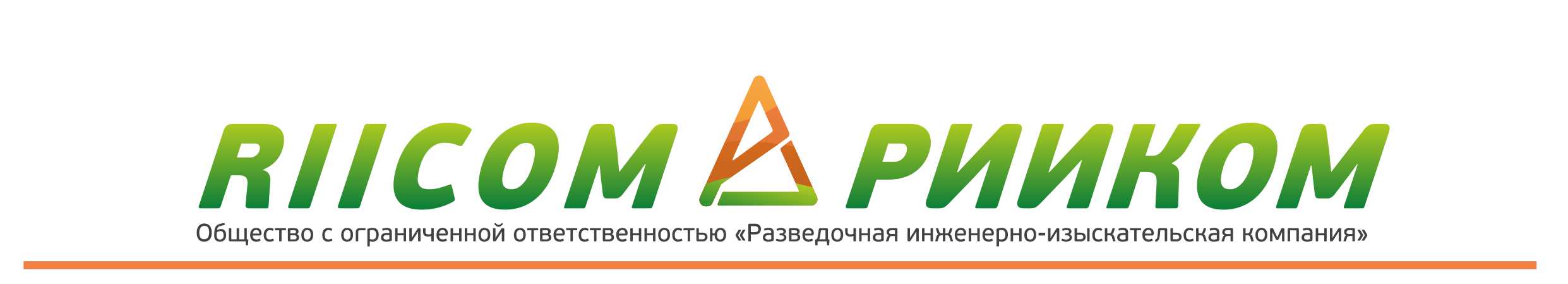 Обустройство скважин №270, 251, 295, 310ГЮжно-Золотаревского месторожденияв границах сельского поселения Кутузовский Сергиевского района Самарской областиГрадостроительная документацияПРОЕКТ ПЛАНИРОВКИ ТЕРРИТОРИИС ПРОЕКТОМ МЕЖЕВАНИЯ В ЕГО СОСТАВЕРаздел 5. Основная часть проекта межевания территории. Текстовая частьДиректор ООО «РИИКОМ» 		 					Д.А.Козлов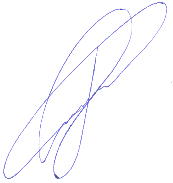 Самара 2017 